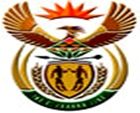 DEPARTMENT: PUBLIC ENTERPRISESREPUBLIC OF SOUTH AFRICANATIONAL ASSEMBLYQUESTION FOR WRITTEN REPLYQUESTION NO.: 2100DATE OF PUBLICATION: 23 SEPTEMBER 20162100.    Mr T R Majola (DA) to ask the Minister of Public Enterprises:What amount did (a) her department and (b) each entity reporting to her spend on advertising on the (i) Africa News Network 7 channel, (ii) SA Broadcasting Corporation (aa) television channels and (bb) radio stations, (iii) national commercial radio stations and (iv) community (aa) television and (bb) radio stations (aaa) in the 2015-16 financial year and (bbb) since 1 April 2016?                                                        NW2411EREPLY:(a)(b)DPEspendperiodANN7Nil SABC(aa)(bb) Ukhozi FMNil R174 676.50(aaa)(bbb)National commercial radio stationsUkhozi FMR174 676.50(bbb)Community (aa) Cape TVB                  (bb) Radio Teemaneng	                        Capricorn FM 	                        Nongoma FM 	                        Nkomazi FM 	                        Radio KC 	                        Radio NFM	                        Barberton CR         Radio RiversideR91 200R11 750R120 270R35 416.65R22 500R15 700R28 462R25 000R34 200(aaa)(aaa)(aaa)(aaa)(aaa)(aaa)(aaa)(aaa)(aaa)SAXSpendPeriodANN7SA Express did not pay for advertising on the channel(aaa) & (bbbSABC(aa) (bb) Motsweding FM        SAfm        RSGSA Express did not advertise on SABC television channelsR208 980 R15 255R92430(aaa)Current financial yearCurrent financial yearNational commercial radio stationsNorth West FM702R118 260R124 814(aaa)Current Financial yearTransnetSpendPeriodANN7Nil (aaa) and (bbb)SABC(aa) (bb)Nil R384 082.42R1 951 130(aaa) and (bbb)(aaa)(bbb)National commercial radio stationsNil R469 440(aaa)(bbb)Community (aa)(bb)Nil R111 937.44Nil (aaa)-(bbb)(aaa)(bbb)Eskom SpendPeriodANN7NilSABC (aa)(bb)  R16 million R8 millionR2.4 millionR5.5 million(aaa)(bbb)(bbb)(aaa)National commercial radio stations R9.8 millionR6.24 million(aaa)(bbb)Community(aa) R3.5 millionR1.1 million(aaa)(bbb)Alexkor SpendPeriodANN7Nil (aa)(bb)NilNilNational commercial radio stationsNilCommunity(aa)(bb) NilNilNil(aaa)(bbb)Denel SpendPeriodANN7Nil  Sabc(aa)(bb)NilR363 327.35National commercial radio stationsR363 327.35Community(aa)(bb) NilR140 520R74 646.96(aaa)(bbb)Safcol SpendPeriodANN7Nil  Sabc(aa)(bb)NilNilNational commercial radio stations NilCommunity(aa)(bb)NilNil(aaa)(bbb)